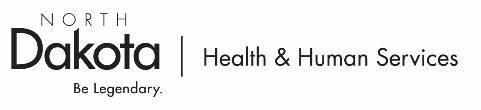 If Other, specify: Protective Capacities Family Assessment (PCFA)DEMOGRAPHIC INFORMATIONDEMOGRAPHIC INFORMATIONDEMOGRAPHIC INFORMATIONDEMOGRAPHIC INFORMATIONDEMOGRAPHIC INFORMATIONDEMOGRAPHIC INFORMATIONDEMOGRAPHIC INFORMATIONFRAME#FRAME#CPS Assessment #Case ManagerCase ManagerSupervisor Case NameCase NameFRAME Program Type  In-Home  Foster CareLegal Status  Parent/Caregiver Custody  Agency Custody  Parent/Caregiver Custody  Agency Custody  Parent/Caregiver Custody  Agency Custody  Parent/Caregiver Custody  Agency CustodyCurrent Safety Plan Type  In-Home  Out-of-HomeDate of Warm Handoff 2Date of Warm Handoff 2Date of Warm Handoff 2Date of Warm Handoff 2Date of Warm Handoff 2CHILDRENCHILDRENCHILDRENCHILDRENCHILDRENCHILDRENCHILDRENRESIDENT OR PRESENT PARENTS/CAREGIVERSRESIDENT OR PRESENT PARENTS/CAREGIVERSRESIDENT OR PRESENT PARENTS/CAREGIVERSRESIDENT OR PRESENT PARENTS/CAREGIVERSRESIDENT OR PRESENT PARENTS/CAREGIVERSRESIDENT OR PRESENT PARENTS/CAREGIVERSRESIDENT OR PRESENT PARENTS/CAREGIVERSNONRESIDENT OR ABSENT PARENTS/CAREGIVERSNONRESIDENT OR ABSENT PARENTS/CAREGIVERSNONRESIDENT OR ABSENT PARENTS/CAREGIVERSNONRESIDENT OR ABSENT PARENTS/CAREGIVERSNONRESIDENT OR ABSENT PARENTS/CAREGIVERSNONRESIDENT OR ABSENT PARENTS/CAREGIVERSNONRESIDENT OR ABSENT PARENTS/CAREGIVERSOTHER ADULTSOTHER ADULTSOTHER ADULTSOTHER ADULTSOTHER ADULTSOTHER ADULTSOTHER ADULTSSECTION IPCFA Introduction Stage SummaryDocument efforts to engage parents/caregivers – both present and absent – in the PCFA process and their responsiveness; include the current status of engagement.	Roles, Expectations, and the PCFA ProcessReason for Agency InvolvementCommitment to ParticipateSafety Management StatusSECTION IIPCFA Discovery Stage SummaryEnhanced Parent/Caregiver Protective CapacitiesDiminished Parent/Caregiver Protective CapacitiesParent/Caregiver Self-Awareness Regarding What Must ChangeAreas of Agreement Regarding What Must ChangeAreas of Disagreement Regarding What Must ChangeChildren’s Needs.SECTION IIIPCFA Safety Management ConclusionSECTION IIIPCFA Safety Management ConclusionSECTION IIIPCFA Safety Management ConclusionDANGER THRESHOLD CRITERIADANGER THRESHOLD CRITERIADANGER THRESHOLD CRITERIACheck all that apply.  Observable  Vulnerable Child  Out of Control  Imminent  SeverityIs there Impending Danger?Is there Impending Danger?  Yes                         NoSTATUS OF IMPENDING DANGERSTATUS OF IMPENDING DANGERSTATUS OF IMPENDING DANGER  N/A  No Impending Danger was identified during the PCFA process.  N/A  No Impending Danger was identified during the PCFA process.  N/A  No Impending Danger was identified during the PCFA process.SECTION IVSafety Determination AnalysisSECTION IVSafety Determination AnalysisHomeHomeDoes/do the child’s primary parent(s)/caregiver(s) have a suitable place to reside where an in-home safety plan can be considered?  Yes    NoIs there confidence in the sustainability of the safety plan in the current location of the parent(s)/caregiver(s)?  Yes  NoCalm and Consistent EnoughCalm and Consistent EnoughIs the home environment calm and consistent enough to allow safety services in accordance with the safety plan, and for people participating in the safety plan to be in the home safely without disruption (e.g., reasonable schedules, routine, structure, general predictability of family functioning)?  Yes  NoWilling and AbleIs/are the primary parent(s)/caregiver(s) cooperative with child welfare services and willing to participate in the development of an in-home safety plan?  Yes  NoIs/are the primary parent(s)/caregiver(s) willing to allow safety services and actions to be provided in accordance with the safety plan?  Yes  NoDo/does the primary parent(s)/caregiver(s) possess the necessary ability to participate in an in-home safety plan and do what they must do as identified in an in-home safety plan?  Yes  NoSufficient ResourcesAre there sufficient resources within the family or community to perform the safety services necessary to manage the identified impending danger threats?  Yes  NoJUSTIFY YES AND NO RESPONSESJUSTIFY YES AND NO RESPONSESSAFETY PLAN TYPE  An out-of-home safety plan is indicated.   An out-of-home safety plan has been in place, but the use of an in-home safety plan is indicated. Proceed with the reunification plan; develop and establish an in-home safety plan.  In-home safety plan remains sufficient.  In-home safety plan has been revised, as needed.  No safety plan is needed; child is safe.SAFETY PLAN TYPE  An out-of-home safety plan is indicated.   An out-of-home safety plan has been in place, but the use of an in-home safety plan is indicated. Proceed with the reunification plan; develop and establish an in-home safety plan.  In-home safety plan remains sufficient.  In-home safety plan has been revised, as needed.  No safety plan is needed; child is safe.SIGNATURESSIGNATURESCase ManagerDateSupervisor Date